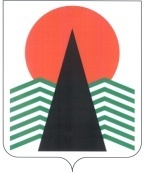  Администрация Нефтеюганского районаМуниципальная комиссияпо делам несовершеннолетних и защите их правПОСТАНОВЛЕНИЕ №77 24 октября 2019 года, 10 – 00 ч. г. Нефтеюганск, 3 мкрн., д. 21, каб. 430зал совещаний администрации Нефтеюганского района,(сведения об участниках заседания указаны в протоколе № 55 заседания МКДН и ЗП Нефтеюганского района)О защите прав и интересов детей с ограниченными возможностями на территории Нефтеюганского района	Заслушав и обсудив информацию органов и учреждений системы профилактики безнадзорности и правонарушений несовершеннолетних Нефтеюганского района по вопросу, предусмотренному планом работы муниципальной комиссии по делам несовершеннолетних и защите их прав Нефтеюганского района на 2019 год, муниципальная комиссия установила:     	Всего в Нефтеюганском районе проживает 9171 ребенок от 0-17 лет, из них детей - инвалидов - 130 чел. (1,4%). 	Число детей-инвалидов за последние годы остается стабильным. Наибольший удельный вес среди детей и подростков-инвалидов составляют психические расстройства, болезни нервной системы и заболевания эндокринной системы.      	Актуальность проблемы реабилитации детей-инвалидов связана с наличием значительного количества лиц, имеющих ограничения жизнедеятельности.      	Медицинская реабилитация инвалидов проводится в соответствии с Территориальной программой государственных гарантий гражданам Российской Федерации, проживающим в Ханты - Мансийском автономном округе - Югре, бесплатной медицинской помощи в государственных и муниципальных учреждениях здравоохранения  автономного округа - Югры. Восстановительное лечение проводится в соответствии с федеральными стандартами оказания медицинской помощи.	Реабилитационные мероприятия для детей-инвалидов проводятся на базе бюджетного учреждения Ханты - Мансийского автономного округа - Югры «Нефтеюганская районная больница» в объеме:- медикаментозное лечение;- восстановительное лечение на базе отделения: физиолечение, массаж, кабинет охраны зрения;- восстановительное лечение в условиях педиатрического отделения;- психологическое консультирование;- санаторно-курортное лечение за счет средств округа по линии окружного департамента здравоохранения      	Дети–инвалиды получают согласно программе индивидуальной программы реабилитации (ИПР) реабилитационные мероприятия в «Нефтеюганский реабилитационный центр» в 2019 г. прошли -74 ребенка (АППГ 81 ребенок).	 Проводится неонатальный скрининг, направленный на профилактику детской инвалидности в период неонатального развития плода. По результатам неонатального скрининга состоит на учете в Нефтеюганской районной больнице:  - Фенилкетонурия - 3 детей в гп. Пойковский; - Гипотиреоз – 1ребенок. 	 С августа 2016 года функционирует школа для обучения навыкам ухода родителей и реабилитации в домашних условиях за детьми, имеющими особенности развития. Проведено анкетирование родителей. Составлен график и тематика на 2019 год. Вся информация о социальной работе с детьми-инвалидами имеется на сайте БУ «Нефтеюганская районная больница».	Все дети–инвалиды обеспечены необходимым лабораторным обследованием, для этого по необходимости организуется выезд лаборантов на дом и профильных специалистов. 	Участковая служба (педиатры и медсестры) активно наблюдают детей на дому, согласно индивидуальному плану реабилитации, разработанному на каждого ребенка на текущий год.	Лекарственное обеспечение детей-инвалидов осуществляется согласно законодательства Российской Федерации и Постановления Правительства автономного округа. Заявка от БУ ХМАО-Югры «Нефтеюганской районной больницы» составляется ежегодно согласно потребности детей–инвалидов.     	Все дети с орфанными заболеваниями получают дорогостоящее специализированное лечебное питание (заменители продуктов питания - низкобелковые: мука, напиток низкобелковый, яичный порошок, макаронные изделия, рис), специализированную молочную смесь ПАМ, лекарственные препараты.	С целью реализации требований ст.13 Федерального закона от 24.11.1995 № 181-ФЗ и положений Программ государственных гарантий оказания гражданам РФ бесплатной медицинской помощи, утвержденных соответствующими постановлениями Правительства РФ, дети–инвалиды, нуждающиеся в высокотехнологической и специализированной   медицинской   помощи  получают ее своевременно.  	Высокотехнологическую и специализированную медицинскую помощь в 2019 г. получили 6 детей-инвалидов (АППГ - 8 чел.). В листе ожидания на ВМП детей-инвалидов на 2019 год нет.	Совершенствуется организация акушерско-гинекологической помощи в плане профилактики детской инвалидности. Проводится акушерско – терапевтическо - педиатрический комплекс 1 раз в две недели. 	Всем признанным детям-инвалидам составляется индивидуальный план реабилитации (ИПР). Детям-инвалидам, нуждающимся в санаторно-курортном лечении, заполняется справка (форма 70у). На основании этой справки предоставляются путевки в рамках средств федерального бюджета, выделяемых на эти цели в отделение Фонда социального страхования. Выделено путевок по линии Департамента здравоохранения  автономного округа для детей инвалидов: за 2019 - 1 путевка, за 2018 -  4 путевки.                                   	 Социальная поддержка семей с детьми-инвалидами - это система гарантированных государством экономических, правовых, социальных мер поддержки, которая обеспечивает семьям с детьми-инвалидами условия для нормального существования и преодоления естественных ограничений жизнедеятельности.Социальные льготы и гарантии детям-инвалидам устанавливаются законодательством РФ и субъектов РФ. Меры социальной поддержки семей с детьми-инвалидами предусматриваются на уровне как федерального, так и регионального законодательства. На учете в казенном учреждении Ханты-Мансийского  автономного округа – Югры «Центр социальных выплат» филиал в г. Нефтеюганске состоит 72 семьи/ 72 несовершеннолетних, имеющих в своем составе детей - инвалидов, проживающих в Нефтеюганском районе.  В целях реализации государственной и региональной политики в сфере защиты семьи и детей на территории муниципального образования Нефтеюганский район, социальные услуги детям-инвалидам и членам их семей предоставляются бюджетным учреждением Ханты-Мансийского автономного округа -  Югры «Нефтеюганский реабилитационный центр для детей и подростков с ограниченными возможностями», филиал в городском поселении Пойковский.  Целью деятельности филиала является социальное обслуживание детей-инвалидов, и их семей, а также детей, испытывающих трудности в социальной адаптации, в Ханты - Мансийском автономном округе - Югре. Филиал осуществляет свою деятельность в полустационарной форме социального обслуживания и форме социального обслуживания на дому. Комплексное решение социальных проблем получателей социальных услуг обеспечивается согласованной работой специалистов: стационарного отделения; сектора отделения диагностики, разработки и реализации программ социально-медицинской реабилитации (в том числе «Служба домашнего визитирования»);сектора социально-медицинского отделения;сектора отделения социальной реабилитации и абилитации (в том числе "Служба социального сопровождения", сектор ранней помощи);сектора отделения дневного пребывания.Учреждение предоставляет социально-бытовые, социально-медицинские, социально-психологические, социально-педагогические, услуги в целях повышения коммуникативного потенциала получателей социальных услуг, имеющих ограничения жизнедеятельности, в соответствии с индивидуальной программой.Оказывают содействие в предоставлении медицинской, психологической, педагогической, социальной помощи, не относящейся к социальным услугам (социальное сопровождение).Для граждан, признанных нуждающимися в социальном обслуживании, созданы условия для получения социальных услуг:- в группе круглосуточного пребывания (стационарное отделение) 10 койко-мест;- в группе полного дня для детей дошкольного возраста - 8 мест, - в группе полного дня для детей школьного возраста - 8 мест;- в группе кратковременного пребывания для детей от 0 до 18 лет - 16 мест, в том числе в рамках оказания ранней помощи - 6 мест, по принципу «Мать и дитя».  Для родителей детей - инвалидов, в рамках программ проводятся родительские гостиные, клубные занятия, где они имеют возможность познакомиться с позитивным опытом воспитания детей, принять участие в тренингах по развитию воспитательных умений и личностных качеств. С 2015 года функционирует созданный при учреждении родительский клуб «Совет родителей», который стал площадкой для обсуждения насущных вопросов родителей с участием представителей межведомственных структур. В целях повышения доступности и качества оказания социальных услуг учреждением привлекаются дополнительные ресурсы. Успешно осуществляется сотрудничество с общественными организациями, Пойковской поселенческой детской библиотекой «Радость», Приходом храма Святой Троицы, Центром Культуры и Досуга «Родники», Центром развития творчества детей и юношества, волонтёрами Серебряного возраста.  По состоянию на 17.10.2019 обслужено 433 ребенка, из них 79 детей-инвалидов. В стационарном отделении обслужено 97 человек, из них: 81 несовершеннолетний, 16 родителей. С начала года учреждением предоставлено 51 963 социальных услуг.  С целью проведения анализа качества услуг, предоставляемых учреждением, ежеквартально проводится анкетирование детей и родителей/законных представителей. Всего в анкетировании приняли участие 87 несовершеннолетних, 315 родителей/законных представителей. Замечания по деятельности учреждения со стороны родителей отсутствуют. 98% респондентов удовлетворены качеством оказанных услуг, 2 % - удовлетворены частично.     	На территории Нефтеюганского района работа по развитию системы получения общего и дополнительного образования обучающимися с инвалидностью и обучающимися с ограниченными возможностями здоровья организована в соответствии с Планом мероприятий по созданию специальных условий получения общего и дополнительного образования обучающимися с инвалидностью и обучающимися с ограниченными возможностями здоровья на 2018-2020 годы, утвержденного приказом Департамента образования и молодежной политики Ханты-Мансийского автономного округа - Югры от 27.07.2018 № 1073 «Об организации работы по развитию системы получения общего, профессионального и дополнительного образования обучающимися с инвалидностью и обучающимися с ограниченными возможностями здоровья», на основании приказа департамента образования и молодежной политики Нефтеюганского района от 28.08.2018 № 638-0 «Об организации работы по развитию системы получения общего и дополнительного образования обучающимися с инвалидностью и обучающимися с ограниченными возможностями здоровья».	Ежегодно утверждается сеть образовательных организаций, подведомственных  департаменту образования и молодежной политики Нефтеюганского района,  в которых организуется инклюзивное образование для лиц с ограниченными возможностями здоровья.В общеобразовательных организациях на начало 2019-2020 учебного года получают образовательные услуги 250 (АППГ - 201) учащихся с ограниченными возможностями здоровья и 14 детей-инвалидов (АППГ - 21). Из них:- в рамках инклюзивного образования обучается 183 человека;- на домашнем обучении 70 детей с ОВЗ и инвалидностью.	Мониторинг реализации моделей реабилитационно – образовательного сопровождения детей, имеющих особенности развития, в условиях образовательных организаций, организаций социального обслуживания и на дому осуществляется ежеквартально, согласно приказу Департамента образования и молодёжной политики Ханты-Мансийского автономного округа – Югры и Департамента социального развития Ханты-Мансийского автономного округа – Югры от 31.08.2016 №1306/578а-р «О внедрении моделей реабилитационно-образовательного сопровождения несовершеннолетних обучающихся, имеющих особенности развития, в условиях образовательных организаций, организаций социального обслуживания и на дому», на основании приказа департамента образования и молодежной политики Нефтеюганского района от 02.11.2017 № 845-0 «Об организации работы по внедрению моделей реабилитационно-образовательного сопровождения несовершеннолетних обучающихся, имеющих особенности развития, в условиях образовательных организаций, организаций социального обслуживания и на дому».В целях своевременного выявления детей с особенностями в физическом и (или) психическом развитии и (или) отклонениями в поведении на территории Нефтеюганского района функционирует Территориальная психолого – медико – педагогическая комиссия.Ежегодно проводится мониторинг постшкольного сопровождения и адаптации выпускников, в том числе детей-инвалидов, инвалидов, лиц с ограниченными возможностями здоровья согласно приказу Департамента образования и молодежной политики Ханты-Мансийского автономного округа - Югры от 13.10.2017 № 1663 «Об организации мониторинга постшкольного и постдипломного сопровождения и адаптации выпускников, в том числе детей-инвалидов, инвалидов, лиц с ограниченными возможностями здоровья», на основании приказа департамента образования и молодежной политики Нефтеюганского района от 09.11.2017 № 864-0 «Об организации мониторинга постшкольного и постдипломного сопровождения и адаптации выпускников, в том числе детей-инвалидов, инвалидов, лиц с ограниченными возможностями здоровья».В 2019 году приняли участие в государственной итоговой аттестации 22 ученика, относящихся к категории дети с ОВЗ: 20 человек приняли в ГИА-9 и 2 человека - в ГИА-11. Все обучающиеся получили аттестат об окончании соответствующего уровня образования. Из них продолжили обучение в 10 классе - 8 человек, в СПО - 10 человек, в ВУЗе - 1 человек, ожидает призыв в армию - 1 человек, на краткосрочных курсах - 2 человека.Выпускников, получивших свидетельство об обучении 9 классов по программе для детей с интеллектуальными нарушениями - 4 человека. Из них продолжили обучение в КОУ «Нефтеюганская школа-интернат для обучающихся с ограниченными возможностями здоровья» - 2 человека (из сп.Салым). 2 человека не продолжают обучение (из гп.Пойковский).Департаментом образования и молодежной политики Нефтеюганского района ежегодно проводится мониторинг необходимости создания условий для обучающихся с ОВЗ в рамках реализации муниципальной программы «Доступная среда Нефтеюганского района».Доля образовательных организаций района, имеющих беспрепятственный доступ для инвалидов и иных маломобильных лиц составляет 96,5% (28 организаций из 29).	Обеспеченность реализации права на обучение инвалидов и детей с ограниченными возможностями здоровья составляет 100 %. Обеспечивается в полном объеме потребность детей-инвалидов в обучении на дому (от количества поданных заявлений).В целях защиты прав и интересов детей с ограниченными возможностями здоровья постановлением администрации Нефтеюганского района от 27.03.2017 № 466-па «О создании межведомственной рабочей группы по разработке, утверждению и реализации непрерывных индивидуальных маршрутов комплексной реабилитации детей с ограниченными возможностями здоровья,  детей инвалидов и молодых инвалидов» создана межведомственная рабочая группа, целью которой является социальная, физическая реабилитация ребёнка с ограниченными возможностями здоровья, предоставлению ребёнку возможности адаптации в социуме.  На территории Нефтеюганского района действуют 5 учреждений культуры и дополнительного образования в сфере культуры Нефтеюганского района:-	1 Межпоселенческая библиотека, включающая в свою структуру 13 структурных подразделений (подведомственное учреждение Департаменту культуры и спорта Нефтеюганского района);-	2 бюджетных образовательных учреждения дополнительного образования детей (НРМБУ ДО «ДМШ», НРМБУ ДО «ДШИ им. Г.С. Райшева», (полномочия муниципального района)), подведомственные учреждения Департаменту культуры и спорта Нефтеюганского района);-	1 учреждение культурно-досугового типа – НРБУ ТО «Культура», в структуру которого входят 9 подразделений (подведомственное учреждение Департаменту культуры и спорта Нефтеюганского района);-	1 Муниципальное бюджетное учреждение гп Пойковский ЦКиД «Родники» (учредитель Администрация городского поселения Пойковский.).На сегодняшний день во всех учреждениях культурно-досугового типа имеется стационарный пандус. В ДК «Кедровый» сп. Куть-Ях в связи с конструктивными особенностями «главного входа» в здание – низкий порожек, отсутствует стационарный пандус, однако в наличии передвижной пандус, который (устанавливается в период проведения массовых мероприятий) позволяет беспрепятственный въезд инвалидам-колясочникам.Здание Дома культуры «Жемчужина Югры» в сп. Сентябрьский отвечает всем современным требованиям по доступности объектов для инвалидов.2 учреждения дополнительного образования (НР МБУ ДО «ДШИ им. Г.С. Райшева» сп. Салым, НР МБУ ДО «ДМШ» гп.Пойковский) оборудованы стационарными пандусами.В 2019 году, в рамках муниципальной программы «Доступная среда Нефтеюганского района на 2019-2024 годы и на период до 2030 года» приобретены гусеничные подъемники в ДК «Камертон» сп. Сингапай и Межпоселенческую библиотеку гп. Пойковский  В рамках программы «Развитие культуры Нефтеюганского района на 2019-2024 годы и на период до 2030 года» для лиц с ограниченными возможностями проводятся различные мероприятия: концерты, тематические развлекательные и познавательные программы. Всего за период январь-сентябрь 2019 года прошло 1771 мероприятие для детей до 14 лет, с охватом 81077 человек, в том числе дети с ОВЗ. Также дети и взрослые участвуют в клубных формированиях, где могут реализовать свои способности и показывать результаты, участвуя в выставках ДПТ и концертах. В течение 2019 года в клубных формированиях занимается 3 ребенка ОВЗ.Библиотеки Нефтеюганского района взяли на себя важную функцию по оказанию разносторонней помощи детям с ограниченными возможностями здоровья. Они создают условия для реализации прав инвалидов на свободный доступ к информации, проведения досуга, развития и реализации творческого потенциала, повышения самооценки, приобщения к активной жизни в обществе и изменению позиции общества к инвалидам. Фонды библиотек района располагают 3617 экз. документов для людей данной социальной группы, в том числе: -	«Говорящие книги» 566 экз., из них 438 экз. для детей-инвалидов;-	Крупно шрифтовые издания 619 экз., из них 607 экз. для детей-инвалидов;-	Книги по Брайлю 135 экз., из них 40 экз. для детей-инвалидов.Особое внимание уделяется обслуживанию инвалидов вне стен библиотеки (Положение о внестационарном библиотечном обслуживании населения Нефтеюганского района актуализировано и введено в действие приказом от 22.03.2017 №37) – это организация нестационарных форм обслуживания: книгоношество, коллективный абонемент и выездной читальный зал.	Ведутся занятия по основам компьютерной грамотности для пользователей данной категории в Сингапайской ПБ № 1, Чеускинской ПБ, Каркатеевской ПБ, Лемпинской ПБ. Сайт БУНР «Межпоселенческая библиотека» позволяет охватить библиотечным обслуживанием всех жителей Нефтеюганского района, которые сегодня не имеют возможности посещать библиотеки поселений лично в силу ограничения жизнедеятельности. На сайте установлена версия для слабовидящих пользователей.	В 2019 году количество инвалидов в зоне обслуживания библиотек 1362, из них детей - 130.	В 2 учреждениях дополнительного образовательных реализуются дополнительные общеразвивающие программы (адаптированные образовательные программы):-	кол. учащихся – 5 чел. (НР МБУ ДО «ДМШ» г.п.Пойковский);-	кол. учащихся – 1 чел. (НР МБУ ДО «ДШИ им. Г.С. Райшева» с.п. Салым).Для реализации мероприятий по физическому развитию ребёнка в 2018 году на базе бюджетного учреждения Нефтеюганского района физкультурно-спортивного объединения «Атлант» открыто отделение по адаптивной физической культуре и спорту. Основными программами, по которым ведется работа по реабилитации граждан инвалидов, детей-инвалидов и людей с ограниченными возможностями здоровья является:- программа физкультурно-оздоровительной направленности средствами адаптивной физической культуры и для детей инвалидов и инвалидов старше 18 лет. Разработано положение о порядке реализации индивидуальной программы реабилитации и абилитации ребенка-инвалида (ИПРА) по средствам адаптивной физической культуры и спорта, установлен порядок зачисления в группы ОФП отделения адаптивной физической культуры и спорта. В настоящее время занимающихся в группах по АФК составляет 42 человека нозологических групп (ПОДА, ВОС, ВОГ, ЛИН и РАС). Ежегодно в Нефтеюганском районе проводятся соревнования по легкой атлетике, летние и зимние фестивали для людей с ограниченными возможностями здоровья, а также, осуществляются выезд сборной команды Нефтеюганского района по адаптивным видам спорта на окружные и всероссийские соревнования. Ежемесячно в соответствии соглашением между Депспорта Югры и администрацией Нефтеюганского района актуализируются выписки из ИПРА инвалида (ребенка-инвалида). На информационных стендах спортивных комплексов городского и сельских поселений Нефтеюганского района размещена информация о расписании посещения занятий, на сайтах администрации размещена информация о мероприятиях в сфере адаптивной физической культуре и спорта. Все услуги по спорту на спортивных объектах Нефтеюганского района оказываются на безвозмездной основе для людей с ограниченными возможностями здоровья и людей с инвалидностью.	  муниципальная комиссия по делам несовершеннолетних и защите их прав Нефтеюганского района п о с т а н о в и л а:	  1.  Информацию  о защите прав и интересов детей с ограниченными возможностями на территории Нефтеюганского района принять к сведению.	Срок: 24 октября 2019 года.	2. Департаменту образования и молодежной политики (Н.В.Котова):	2.1.  подготовить и направить в адрес бюджетного учреждения Ханты - Мансийского автономного округа - Югры «Нефтеюганская районная больница»  памятку о работе Консультационных центров при дошкольных образовательных учреждениях для информирования родителей (законных представителей) детей инвалидов.	Срок: не позднее 08 ноября 2019 года.	2.2. Провести мониторинг постшкольного сопровождения и адаптации выпускников, в том числе детей-инвалидов, инвалидов, лиц с ограниченными возможностями здоровья.   	Срок: до 10 февраля 2020 года.	3.  Бюджетному учреждению Ханты-Мансийского автономного округа – Югры «Нефтеюганская районная больница» (О.Р. Ноговицина):	3.1. организовать  во взаимодействии со специалистами бюджетного учреждения Ханты - Мансийского автономного округа - Югры  «Нефтеюганский реабилитационный центр» проведение  школы для родителей по навыкам ухода и реабилитации в домашних условиях за детьми, имеющими особенности развития.  	Срок: до 25 декабря 2019 года.	3.2. Информировать родителей (законных представителей) детей инвалидов (посредством вручение памяток) о работе Консультационных центров при дошкольных образовательных учреждениях с целью возможного их обращения в данные учреждения для получения консультаций.	Срок: постоянно.	4.  Бюджетному учреждению Ханты-Мансийского автономного округа – Югры «Нефтеюганский реабилитационный центр для детей и подростков с ограниченными возможностями» (Л.В.Волкова) на базе филиала г.п. Пойковский в преддверии Международного дня инвалидов провести День открытых дверей и развлекательно-познавательное мероприятие для семей, воспитывающих детей с ограниченными возможностями здоровья. 	Информацию о проведении мероприятий направить в адрес муниципальной комиссии по делам несовершеннолетних и защите их прав Нефтеюганского района, а также разместить на официальном сайте учреждения.	Срок: не позднее 10 декабря 2019 года.	5. Контроль за исполнением постановления возложить на заместителя председателя муниципальной комиссии по делам несовершеннолетних и защите их прав Нефтеюганского района.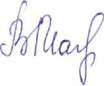 Председательствующий                                  В.В. Малтакова 